ПОСТ ДЛЯ РАЗМЕЩЕНИЯ НА САЙТЕ1 сентября – официальная дата запуска навигатора дополнительного образования Забайкальского края. Это информационный портал, в котором содержится максимально полная информация о кружках, секциях и организациях дополнительного образования, сведения об образовательных программах.Задача навигатора - обеспечить возможность получения информации о доступном и качественном дополнительном образовании всем категориям детей республики независимо от их места жительства и благосостояния семьи.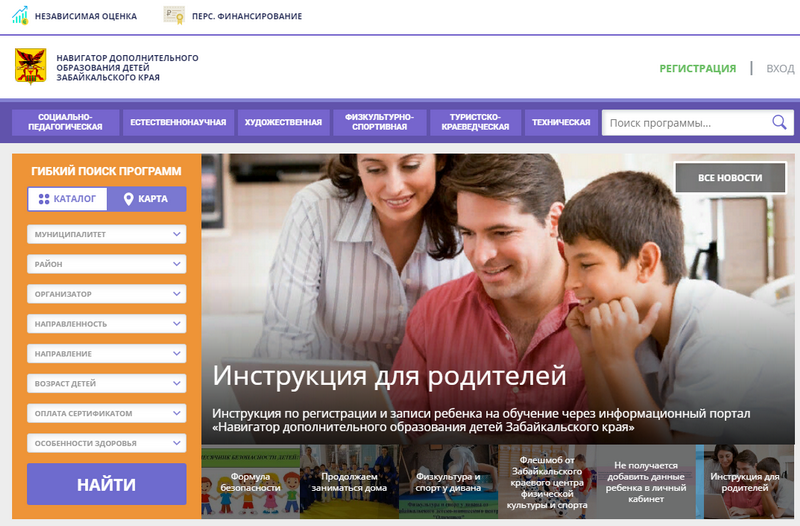 Пользуясь навигатором, с помощью поисковой системы родители и дети смогут выбрать наиболее подходящий кружок или секцию технической, естественнонаучной, эколого-биологической, туристско-краеведческой, художественной, физкультурно-спортивной, патриотической и социально-педагогической направленностям.Посмотреть каталог организаций дополнительного образования и присоединиться к навигатору можно по ссылке https://navigator.zabedu.ru/Посты в Соц сетях:Навигатор дополнительного образования детей: стартуем 1 сентября!В МР «Читинский район» начинает работу сайт-навигатор по дополнительным общеобразовательным программам для школьников.Навигатор дополнительного образования – это единая база кружков, секций, объединений различной направленности для детей всех возрастов. Каждый сможет найти занятие по душе, исходя из собственных предпочтений, пожеланий способностей.Портал создан на технологиях Inlearno, в рамках приоритетного проекта «Доступное дополнительное образование для детей».Присоединяйтесь к Навигатору по ссылке https://navigator.zabedu.ru/ПОСТ ДЛЯ РАЗМЕЩЕНИЯ НА САЙТЕО введении системы персонифицированного финансирования дополнительного образования детей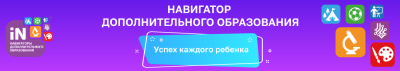 С 1 сентября 2020 года в Читинском районе начнет работу система персонифицированного финансирования дополнительных занятий для детей. Это значит, что теперь каждый ребенок независимо от финансового положения его семьи сможет заниматься, кроме школы, в кружках по интересам и спортивных секциях, которые выберет сам. Средства на обучение детей выделяет государство.В чем заключается система персонифицированного финансирования дополнительных занятий?• Основной принцип программы: собственный выбор ребенка. Ребенок вместе с родителями сам выбирает, где учиться, – и деньги следуют за ним!
• Обучаться вне школы получает возможность каждый ребенок в районе.
• Дети занимаются с преподавателями и в кружках и секциях, которые им действительно интересны.Как оплачивать кружки и секции с помощью бюджетных средств?• Родители регистрируются на сайте Навигатора дополнительного образования https://navigator.zabedu.ru/;• В каталоге Навигатора родители выбирают занятия и записывают ребенка на обучение;• Детям, зачисленным на занятия, автоматически выдается Сертификат персонифицированного финансирования с определенной суммой денег;
• Ребенок посещает занятия, и оплата за обучение списывается со счета Сертификата.Что такое Сертификат персонифицированного финансирования?Сертификат – это именной электронный документ, который позволяет ребенку обучаться дополнительно, вне школы, за счет средств, выделенных государством. Все данные о Сертификате – срок действия, остаток средств на счете, списания – находятся на сайте Навигатора дополнительного образования в Личном кабинете пользователей.Средства, которые дает Сертификат, можно потратить только на дополнительное обучение детей и только через Портал. Деньги нельзя потратить на другие цели и нельзя обналичить. При этом в выборе занятий дети не ограничены.Система финансирования дополнительных занятий открывает всем детям нашего район возможность расти и развиваться в тех направлениях, которые им интересны. Благодаря новой системе учиться смогут и дети, ранее по семейным обстоятельствам никогда не посещавшие дополнительные занятия. В свою очередь кружки и секции, чтобы быть востребованными, будут привлекать к работе лучших специалистов и в целом повышать качество обучения.Качественное дополнительное обучение доступно всем!